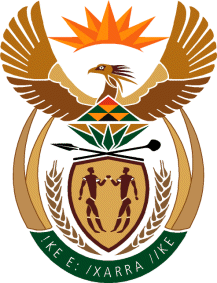 MINISTRY:  JUSTICE AND CORRECTIONAL SERVICESREPUBLIC OF SOUTH AFRICANATIONAL ASSEMBLYQUESTION FOR WRITTEN REPLY PARLIAMENTARY QUESTION NO: 	3434DATE OF QUESTION:  			30 SEPTEMBER 2022DATE OF SUBMISSION: 			14 OCTOBER 2022Mr M K Montwedi (EFF) to ask the Minister of Justice and Correctional Services:What (a) are the reasons that it takes almost six months for a case on the normal roll for the North West High Court to finally be heard in court and (b) steps of intervention have been taken to reduce the extended waiting period?		        [NW4236E]REPLY:Reserved Judgments form part of the Judicial performance indicators and targets relating to Judicial functions. Judicial functions were delineated from the Office of the Chief Justice planning documents from 2017/2018 going forward. The Chief Justice however presents the Judiciary Annual report at the Judiciary day. The report is available on the Judiciary website.All questions relating to judicial functions should be directed to the Chief Justice.